George Mitchell School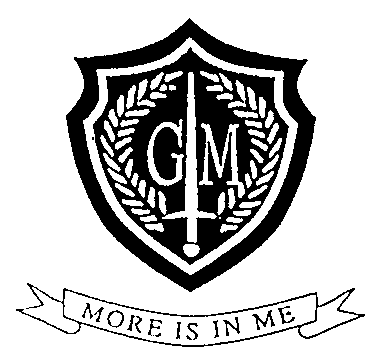 EnglishJob DescriptionJob Title:	Teacher of English (Maternity Cover)Reporting to:	Teacher of EnglishGrade:		MPS/UPS (Outer London)Contract:	Full-time, Fixed Term, January to July 2020Job Purpose:To be part of the George Mitchell staff team in delivering an inclusive education that promotes excellence of opportunities and outcomes for studentsTo be a role model for George Mitchell studentsTo enhance the experiences of students, parents and staff at George Mitchell SchoolGeneral duties as a classroom teacherUnder the reasonable direction of the Headteacher, carry out the professional duties of a school teacher as set out in the Teachers’ Standards:actively promote equality of opportunity within an inclusive, diverse, multicultural classroommaintain an attractive, dynamic and emotionally safe learning environmentwork to inspire in all children and young people a desire for success and a passion for learningdeliver fully differentiated lessons to meet the needs of all groups of learners use a range of teaching styles appropriate to a wide range of learning style preferences use data and information about students to support planning and differentiation to meet the needs of studentsmanage behaviour with restraint, consistency and fairness to ensure a safe, ordered atmosphere for alleffect regular and efficient assessment, using data to set, pursue and track challenging learner targets, and to inform teachinguse written feedback as a tool to move students on, following and implementing school policycontribute to the creation, evaluation and development of schemes of workshow a willingness to be involved in the extra-curricular life of the schoolfoster and maintain an efficient and productive relationship between home and school Post holder’s signature:……………………………………………………………………………………………..Headteacher’s signature :………………………………………………………………………………………….. Date of issue: September 2019George Mitchell School is committed to safeguarding and promoting the welfare of children and young people and expects all staff and volunteers to share this commitment.All adults are required to adhere to the school’s safeguarding policies and practices.As part of the School's safe recruitment procedures all staff regularly undergo the enhanced DBS check.